                                                                 Приложение                                                  к Порядку согласования мер                                          для обеспечения доступа инвалидов                                               к месту предоставления услуг                                         на объектах социальной, инженерной                                              и транспортной инфраструктур,                                              находящихся в государственной                                        собственности Свердловской области,                                               которые невозможно полностью                                         приспособить с учетом потребностей                                              инвалидов до их реконструкции                                                   или капитального ремонта                                   УТВЕРЖДЕНприказом  директора ГАУ «СРЦН Тавдинского района»от 07.08.2017  №  351-о                                                                      (наименование, реквизиты организационно-                                         распорядительного документа)ПЕРЕЧЕНЬмер для обеспечения доступа инвалидов к месту предоставления услугна объекте социальной, инженерной и транспортной инфраструктур,находящемся в государственной собственности Свердловской области,который невозможно полностью приспособить с учетом потребностейинвалидов до его реконструкции или капитального ремонта    1.  Полное  наименование  исполнительного органа государственной власти Свердловской  области  или  подведомственного  ему  органа или организации, предоставляющего услуги населению (далее - орган или организация:государственное автономное учреждение социального обслуживания населения Свердловской области «Социально-реабилитационный центр для несовершеннолетних Тавдинского района». 2. Юридический адрес органа или организации, телефон, e-mail:623950, Свердловская область, г.Тавда, ул.Рабочая д.3, тел.8(34360) 5-23-45, эл.почта zol-sd@gov66.ru3. Сфера деятельности органа или организации:   Социальное обслуживание 4.   Сведения   об   объекте   социальной,  инженерной  и  транспортной инфраструктур (далее - объект социальной инфраструктуры):5. Адрес объекта социальной инфраструктуры:Отделение временного проживания граждан пожилого возраста и инвалидов № 1;623950  Свердловская область. г. Тавда, ул. Фабричная,6;6.   Основание   для  пользования  объектом  социальной  инфраструктуры(хозяйственное ведение, оперативное управление):Оперативное управление7.  Реквизиты  паспорта  доступности  объекта социальной инфраструктурыСвердловской области (N, дата составления): Паспорт доступности №2 от 09.07.2015 г.Тавда ул.Фабричная, д.68.  Состояние  доступности  объекта социальной инфраструктуры (согласнопункту   3.5   паспорта   доступности   объекта  социальной  инфраструктурыСвердловской области): Доступны условно для отдельных категорий      9.  Категории  обслуживаемого  населения  по  возрасту  (дети, взрослыетрудоспособного возраста, пожилые; все возрастные категории):Все возрастные категории10. Категории обслуживаемых инвалидов (К - инвалиды, передвигающиеся накреслах-колясках;  О  - инвалиды с другими нарушениями опорно-двигательногоаппарата;  С  -  инвалиды  с  нарушением  зрения; Г - инвалиды с нарушениемслуха; У - инвалиды с умственными нарушениями):Все категории11.  Меры  для  обеспечения  доступа  инвалидов  к месту предоставленияуслуг.    В связи с необходимостью  обеспечения доступности  для  инвалидов  местпредоставления услуг в (наименование органа или организации, адрес объекта)и учитывая, что до проведения капитального ремонта и реконструкции  объектасоциальной  инфраструктуры,  являющегося  в  настоящее  время доступным условно для отдельных категорий     инвалидов,  в  соответствии  со  статьей  15 Федерального  закона от 24 ноября 1995  года N 181-ФЗ "О социальной  защите инвалидов   в   Российской   Федерации"  и   пунктом  2   статьи  8  Закона Свердловской области от 19 декабря 2016 года N 148-ОЗ "О социальной  защите инвалидов  в  Свердловской  области"  согласовываются  следующие  меры  для обеспечения доступа инвалидов к месту предоставления услуг: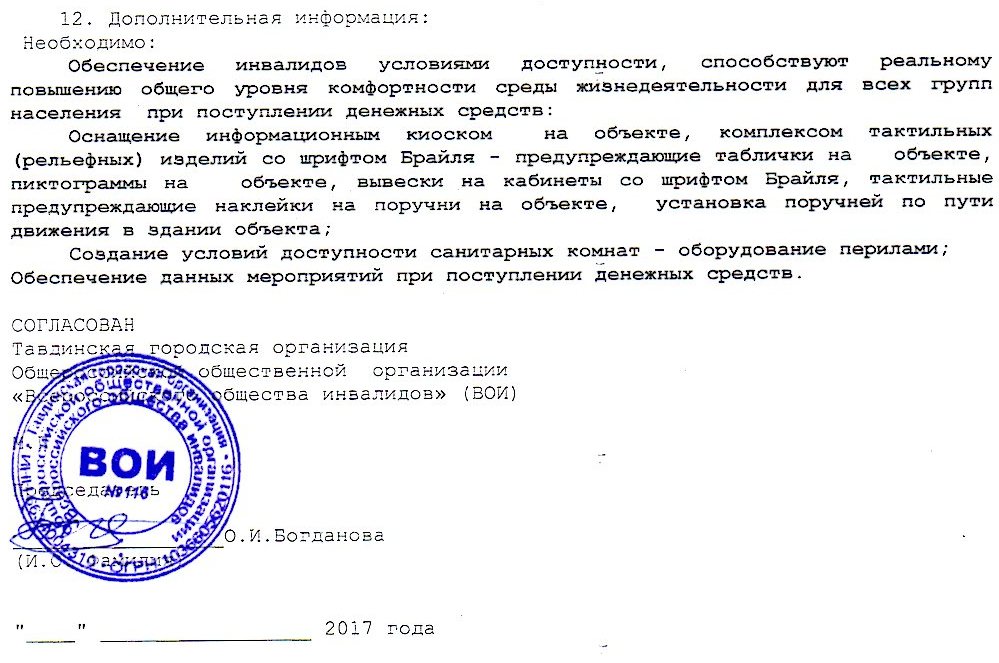 N п/пКатегория обслуживаемых инвалидов, для которых разработаны мероприятия (К, О, С, Г, У)Наименование структурно-функциональной зоны объекта социальной инфраструктуры, не отвечающей требованиям доступности для данной категории обслуживаемых инвалидовНаименование мероприятия по обеспечению доступности структурно-функциональной зоны объекта социальной инфраструктуры12341К, О, С, Г, УТерритория, прилегающая к зданию (участок)     Лица из числа работников, осуществляют  помощь  инвалидам  в соответствии с «Положением об оказании ситуационной помощи инвалидам сотрудниками ГАУ «СРЦН Тавдинского района» (утв. приказом директора учреждения № 107-о, от 18.02.2016г. и согласовано с ТГО ООО «Всероссийское общество инвалидов»2К, О, С, Г, УВход (входы) в здание- Нанесение рельефной и контрастной поверхности перед входом – на  объекте- Оборудование пандусов с поручнями (При поступлении денежных средств)- Произвести ремонт наружных лестничных пролетов и поручней3К, О, С, Г, УПуть (пути) движения внутри здания, включая пути эвакуации- Установка поручней по пути движения в зданиях на  объекте (При поступлении денежных средств)4К, О, С, Г, УЗона целевого назначения здания (целевого посещения объекта)- приобретение информационного киоска для объекта; (При поступлении денежных средств)- Комплекс тактильных (рельефных) изделий со шрифтом Брайля предупреждающие таблички (При поступлении денежных средств): - Пиктограммы СП-101-2001: размером 100х100 мм, - Вывески на кабинеты со шрифтом Брайля, вывески с номерами кабинетов  :- Установка поручней по пути движения в зданиях (При поступлении денежных средств)5К, О, С, Г, УСанитарно-гигиенические помещения - создание условий доступности санитарных комнат: - оборудование перилами, (При поступлении денежных средств)В случае необходимости возможно сопровождение лицами,  ответственными за сопровождение инвалидов. 6К, О, С, Г, УСистема информации и связи (на всех зонах)Информационное сопровождение обеспечивается лицами  ответственными за  сопровождение инвалидов  и оказывающие содействие   инвалидам  при оказании услуг. На сайте учреждения   http://центр-золушка.рф/  размещены контактные данные, информация о порядке оказания услуг, иная необходимая информация. 7К, О, С, Г, УПути движения к объекту (от остановки транспорта)В случае необходимости возможно сопровождение лицами,  ответственными за сопровождение инвалидов до остановки автотранспорта либо вызов такси. 8К, О, С, Г, УВсе зоны и участкиЛица из числа работников, осуществляют  помощь  инвалидам  в соответствии с «Положением об оказании ситуационной помощи инвалидам сотрудниками ГАУ «СРЦН Тавдинского района» (утв. приказом директора учреждения № 107-о, от 18.02.2016г. и согласовано с ТГО ООО «Всероссийское общество инвалидов»